Covid-19 and IslandsMalta (Generally)What actions are being taken to protect the island community from Covid 19? In particular, how are travel restrictions being put in place and enforced? What actions will be taken should people on the island have Covid 19?What actions are being taken to ensure that essential goods and services are provided to the island community?What actions are being taken to ensure that people working on the islands, not only in the tourism sector, are sustained financially in the short term and in the long term?What actions are being taken to ensure the mental well-being of people on the islands?If you consider it appropriate, feel free to share any data about people who have Covid 19 on your island and of people who, sadly, have passed away because of Covid 19.If applicable, how are the lockdown measures being relaxed?Is there anything else you want to share?Resources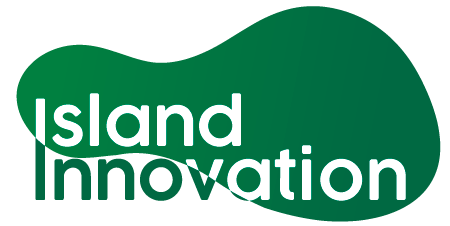 This information has been collated by the Strathclyde Centre for Environmental Law and Governance in collaboration with Island Innovation and can be found at https://www.strath.ac.uk/research/strathclydecentreenvironmentallawgovernance/ourwork/research/labsincubators/eilean/islandsandcovid-19/. RespondentDateResponseNoel ButtigiegUniversity of Maltanoel.buttigieg@um.edu.mt23 March 2020Only possible contact is for medical supplies and food to be imported - no unnecessary travel allowed.RespondentDateResponse Respondent DateResponseNoel ButtigiegUniversity of Maltanoel.buttigieg@um.edu.mt23 March 2020Government had been preparing for a while so there are stocks for approximately 4 months. Only essential services are currently in operation.Respondent DateResponseNoel ButtigiegUniversity of Maltanoel.buttigieg@um.edu.mt23 March 2020Government is providing some financial assistance, however, there are on-going discussions on how to sustain pay without laying off people.Respondent DateResponseNoel ButtigiegUniversity of Maltanoel.buttigieg@um.edu.mt23 March 2020A lot of effort is made through media, promoting healthy choices including maintaining physical activity. Also, people are made aware of services available to support who require assistance due to emotional or psychological challenges.Respondent DateResponseGodfrey Baldacchino godfrey.baldacchino@um.edu.mt6 April 2020As of 6 April, only EU member state to have reported no deaths.Respondent DateResponseRespondent DateResponseResourceDateLink